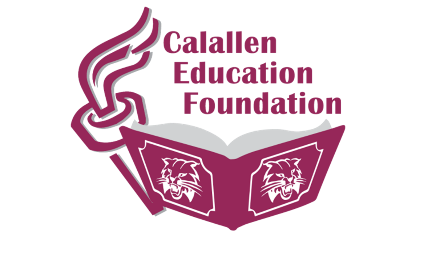 Please note the dollar limits for applications:  $2,500 for an individual applicant, $6,000 for two or more classroom level teachers on the same application, $10,000 for a district or campus wide application.Deadline is September 1, 2023 and February 1, 2024.Project, program or initiative title: ___________________________________Primary contact:Print Name:____________________________ Phone/Email:____________________________________Name of the applicant(s):Please include signatures of ALL grant applicants.  Add additional lines if necessary.Print Name:_____________________________ Signature:____________________________________Print Name:_____________________________ Signature:____________________________________Print Name:_____________________________ Signature:____________________________________Print Name:_____________________________ Signature:____________________________________Print Name:_____________________________ Signature:____________________________________Director of Technology approval (for all technology requests):Name:_________________________________Signature:___________________________Date:_______Director of Curriculum approval (for all software and applications):Name:_________________________________Signature:___________________________Date:_______Administrator approval:Principal’s Name:________________________Signature:___________________________Date:_______Please email this page separately from the rest of the application for judging purposes.  Please do not include specific teacher names on the remainder of the application.Project, program or initiative title:Total dollar amount of funds requested:Overview/Objective:  A description of how this program, project or initiative is relevant, appropriate and designed to enrich learning. Please include the total number of students benefiting within the first year should the grant be funded. (15 points possible)Innovation/Creativity:  Describe how the program, project or initiative includes an innovative/creative approach to teaching or learning that goes above and beyond the usual classroom requirements. (25 points possible)Lesson Plan with TEKS/Explanation:  Clearly explain the program, project or initiative’s use within a lesson plan that includes the TEKS that will be achieved.  Include the lesson plan with the application. (20 points possible)Evaluation/Assessment:  Explain how you will evaluate the results of the program, project or initiative. (10 points possible)SustainabilityExplain how the program, project or initiative will enrich classroom learning/teaching now and into the future. (15 points possible)Budget:  Please outline the expenses involved.  Price quotes for technology must be provided by the CISD Technology Department.  For materials other than technology, attach at least three actual vendor quotes as appropriate (if available). (5 points possible) List of grant application attachments:List the attachments included with the application such as lesson plan, vendor quotes, technology department quotes, etc.Budget ItemVendorUnit CostWarrantyCostShippingQuantityTotal Cost